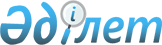 Ұлытау аудандық мәслихаттың 2010 жылғы 25 желтоқсандағы XXVI сессиясының "2011-2013 жылдарға арналған аудандық бюджет туралы" N 302 шешіміне өзгерістер енгізу туралы
					
			Мерзімі біткен
			
			
		
					Қарағанды облысы Ұлытау аудандық мәслихатының 2011 жылғы 16 қыркүйектегі ХХХ сессиясының N 351 шешімі. Қарағанды облысы Ұлытау ауданының Әділет басқармасында 2011 жылғы 26 қыркүйекте N 8-16-71 тіркелді. Мерзімінің бітуіне байланысты қолданылуын тоқтатады - (Қарағанды облысы Ұлытау аудандық мәслихатының 2012 жылғы 4 шілдедегі N 2-9/76 хатымен).
      Ескерту. Мерзімінің бітуіне байланысты қолданылуын тоқтатады - (Қарағанды облысы Ұлытау аудандық мәслихатының 2012.07.04 N 2-9/76 хатымен).
      РҚАО ескертпесі.
      Мәтінде авторлық орфография және пунктуация сақталған.
      Қазақстан Республикасының 2008 жылғы 4 желтоқсандағы Бюджет кодексіне, Қазақстан Республикасының 2001 жылғы 23 қаңтардағы "Қазақстан Республикасындағы жергілікті мемлекеттік басқару және өзін-өзі басқару туралы" Занына сәйкес аудандық мәслихат ШЕШІМ ЕТТІ:
      1. "2011-2013 жылдарға арналған аудандық бюджет туралы" Ұлытау аудандық мәслихатының 2010 жылғы 25 желтоқсандағы XXVI сессиясының N 302 шешіміне (Қарағанды облысы Әділет департаментінің Ұлытау ауданы Әділет басқармасында 2010 жылғы 29 желтоқсанда 8-16-68 нөмірімен тіркелген және "Ұлытау өңірі" газетінің 2010 жылғы 30 желтоқсандағы  N 52 (5770) нөмірінде ресми жарияланған), Ұлытау аудандық мәслихатының 2011 жылғы 7 сәуірдегі ХХVIII сессиясының "Ұлытау аудандық мәслихатының 2010 жылғы 25 желтоқсандағы ХХVI сессиясының "2011-2013 жылдарға арналған аудандық бюджет туралы" N 302 шешіміне өзгерістер мен толықтырулар енгізу туралы" N 324 шешіміне (нормативтік - құқықтық актілердің мемлекеттік тіркеу тізіміне N 8-16-70 болып, 2011 жылы 22 сәуірде тіркелген, 2011 жылғы 30 сәуірде "Ұлытау өңірі" газетінің N 16 (5786) санында жарияланған) келесі өзгерістер енгізілсін:
            1 тармақтағы:
            1) тармақшадағы:
            екінші абзацтағы:
      "2312993" деген сандар "2315080" деген сандарға ауыстырылсын;
      төртінші абзацтағы:
      "5957" деген сандар "3870" деген сандарға ауыстырылсын;
      2) тармақшадағы:
      "2649724" деген сандар "2610567" деген сандарға ауыстырылсын;
      4) тармақшадағы:
      "102131" деген сандар "141288" деген сандарға ауыстырылсын:
      екінші абзацтағы:
      "102131" деген сандар "141288" деген сандарға ауыстырылсын;
            7 тармақтағы:
            1) тармақшадағы:
            "110" деген сандар "204" деген сандарға ауыстырылсын;
            3) тармақшадағы:
      "40767" деген сандар "4067" деген сандарға ауыстырылсын;
      10) тармақшадағы:
      "32726" деген сандар "19421" деген сандарға ауыстырылсын;
      13) тармақшадағы:
      "5880" деген сандар "6230" деген сандарға ауыстырылсын.
      2. Көрсетілген шешімнің 1, 5, 6 қосымшалары осы шешімнің 1, 2,  3 қосымшаларына сәйкес жаңа редакцияда мазмұндалсын.
      3. Осы шешім 2011 жылдың 1 қаңтарынан бастап қолданысқа енеді. 2011 жылға арналған аудандық бюджет Аудан бюджетінің құрамында елді мекендерде іске асырылатын бюджеттік бағдарламалар бойынша шығындар Аудан бюджетінің құрамында кенттік, ауылдық округ әкімдері аппараттары арқылы іске асырылатын бюджеттік бағдарламалар бойынша шығындар
      кестенің жалғасы
					© 2012. Қазақстан Республикасы Әділет министрлігінің «Қазақстан Республикасының Заңнама және құқықтық ақпарат институты» ШЖҚ РМК
				
Сессия төрағасы
Т. Жалмурзин
Аудандық мәслихаттың
хатшысы
Т. СейтжановҰлытау аудандық мәслихатының
2011 жылғы 16 қыркүйектегі
ХХХ сессиясының N 351 шешіміне
1-қосымша
Ұлытау аудандық мәслихатының
2010 жылғы 25 желтоқсандағы
ХХVI сессиясының N 302 шешіміне
1-қосымша
Санаты
Санаты
Санаты
Санаты
Санаты
Сома (мың теңге)
Сыныбы
Сыныбы
Сыныбы
Сыныбы
Сома (мың теңге)
Ішкі сыныбы
Ішкі сыныбы
Ішкі сыныбы
Сома (мың теңге)
Ерекшелігі
Ерекшелігі
Сома (мың теңге)
Атауы
Сома (мың теңге)
1
2
3
4
5
6
І. КІРІСТЕР
2585440
1
Салықтық түсімдер
2315080
01
Табыс салығы
36957
2
Жеке табыс салығы
36957
01
Төлем көзінен салық салынатын табыстардан ұсталатын жеке табыс салығы
33958
02
Төлем көзінен салық салынбайтын табыстардан ұсталатын жеке табыс салығы
2979
03
Қызметін біржолғы талон бойынша жүзеге асыратын жеке тұлғалардан алынатын жеке табыс салығы
20
03
Әлеуметтiк салық
51656
1
Әлеуметтік салық
51656
01
Әлеуметтік салық
51656
04
Меншiкке салынатын салықтар
2207460
1
Мүлiкке салынатын салықтар
2197703
01
Заңды тұлғалардың және жеке кәсіпкерлердің мүлкіне салынатын салық
2197381
02
Жеке тұлғалардың мүлкiне салынатын салық
322
3
Жер салығы
612
01
Ауыл шаруашылығы мақсатындағы жерлерге жеке тұлғалардан алынатын жер салығы
9
02
Елдi мекендер жерлерiне жеке тұлғалардан алынатын жер салығы
209
03
Өнеркәсіп, көлік, байланыс, қорғаныс жеріне және ауыл шаруашылығына арналмаған өзге де жерге салынатын жер салығы
10
07
Ауыл шаруашылығы мақсатындағы жерлерге заңды тұлғалардан, жеке кәсіпкерлерден, жеке нотариустар мен адвокаттардан алынатын жер салығы
6
08
Елдi мекендер жерлерiне заңды тұлғалардан, жеке кәсіпкерлерден, жеке нотариустар мен адвокаттардан алынатын жер салығы
378
4
Көлiк құралдарына салынатын салық
6185
01
Заңды тұлғалардан көлiк құралдарына салынатын салық
1450
02
Жеке тұлғалардан көлік құралдарына салынатын салық
4735
5
Бірыңғай жер салығы
2960
01
Бірыңғай жер салығы
2960
05
Тауарларға, жұмыстарға және қызметтерге салынатын ішкі салықтар
18140
2
Акциздер
50
96
Заңды және жеке тұлғалар бөлшек саудада өткізетін, сондай-ақ өзінің өндірістік мұқтаждарына пайдаланылатын бензин (авиациялықты қоспағанда)
49
97
Заңды және жеке тұлғаларға бөлшек саудада өткізетін, сондай-ақ өз өндірістік мұқтаждарына пайдаланылатын дизель отыны
1
3
Табиғи және басқа ресурстарды пайдаланғаны үшін түсетін түсімдер
16920
03
Жер бетіне жақын көздердегі су ресурстарын пайдаланғаны үшін төлем
15
Жер учаскелерін пайдаланғаны үшін төлем
16920
4
Кәсiпкерлiк және кәсiби қызметтi жүргiзгенi үшiн алынатын алымдар
1170
01
Жеке кәсіпкерлерді мемлекеттік тіркегені үшін
90
02
Жекелеген қызмет түрлерiмен айналысу құқығы үшiн алынатын лицензиялық алым
15
03
Заңды тұлғаларды мемлекеттiк тiркегенi және филиалдар мен өкілдіктерді есептік тіркегені, сондай-ақ оларды қайта тіркегені үшін алым
26
05
Жылжымалы мүлікті кепілдікке салуды мемлекеттік тіркегені және кеменің немесе жасалып жатқан кеменің ипотекасы үшін алынатын алым
4
14
Көлік құралдарын мемлекеттік тіркегені, сондай-ақ оларды қайта тіркегені үшін алым
12
18
Жылжымайтын мүлікке және олармен мәміле жасау құқығын мемлекеттік тіркегені үшін алынатын алым
1023
08
Заңдық мәнді іс-әрекеттерді жасағаны және (немесе) оған уәкілеттігі бар мемлекеттік органдар немесе лауазымды адамдар құжаттар бергені үшін алынатын міндетті төлемдер
867
1
Мемлекеттік баж
867
02
Мемлекеттік мекемелерге сотқа берілетін талап арыздарынан алынатын мемлекеттік бажды қоспағанда, мемлекеттік баж сотқа берілетін талап арыздардан, ерекше талап ету істері арыздарынан,ерекше жүргізілетін істер бойынша арыздардан (шағымдардан), сот бұйрығын
250
04
Азаматтық хал актілерін тіркегені үшін, сондай-ақ азаматтарға азаматтық хал актілерін тіркеу туралы куәліктерді және азаматтық хал актілерін жазбаларын өзгертуге, толтыруға және қалпына келтіруге байланысты куәліктерді қайтадан бергені үшін мемлекеттік б
350
05
Шет елге баруға және Қазақстан Республикасына басқа мемлекеттерден адамдарды шақыруға құқық беретін құжаттарды ресімдегені үшін, сондай-ақ осы құжаттарға өзгерістер енгізгені үшін алынатын мемлекеттік баж
180
08
Тұрғылықты жерін тіркегені үшін мемлекеттік баж
65
10
Жеке және заңды тұлғалардың азаматтық, қызметтік қаруының (аңшылық суық қаруды, белгі беретін қаруды, ұңғысыз атыс қаруын, механикалық шашыратқыштарды, көзден жас ағызатын немесе тітіркендіретін заттар толтырылған аэрозольді және басқа құрылғыларды, үрлем
3
12
Қаруды және оның оқтарын сақтауға немесе сақтау мен алып жүруге, тасымалдауға, Қазақстан Республикасының аумағына әкелуге және Қазақстан Республикасынан әкетуге рұқсат бергені үшін алынатын мемлекеттік баж
19
2
Салықтық емес түсімдер
746
01
Мемлекеттік меншіктен түсетін кірістер
321
1
Мемлекеттік кәсіпорындардың таза кірісі бөлігінің түсімдері
27
02
Коммуналдық мемлекеттік кәсіпорындардың таза кірісінің бір бөлігінің түсімдері
27
5
Мемлекет меншігіндегі мүлікті жалға беруден түсетін кірістер
294
04
Коммуналдық меншіктегі мүлікті жалдаудан түсетін кірістер
294
02
Мемлекеттік бюджеттен қаржыландыратын мемлекеттік мекемелердің тауарларды (жұмыстарды, қызметтерді) өткізуінен түсетін түсімдер
60
1
Мемлекеттік бюджеттен қаржыландырылатын мемлекеттік мекемелердің тауарларды (жұмыстарды, қызметтерді) өткізуінен түсетін түсімдер
60
02
Жергілікті бюджеттен қаржыландырылатын мемлекеттік мекемелер көрсететін қызметтерді сатудан түсетін түсімдер
60
04
Мемлекеттік бюджеттен қаржыландырылатын, сондай-ақ Қазақстан Республикасы Ұлттық Банкінің бюджетінен (шығыстар сметасынан) ұсталатын және қаржыландырылатын мемлекеттік мекемелер салатын айыппұлдар, өсімпұлдар, санкциялар, өндіріп алулар
98
1
Мұнай секторы ұйымдарынан түсетін түсімдерді қоспағанда, мемлекеттік бюджеттен қаржыландырылатын, сондай-ақ Қазақстан Республикасы Ұлттық Банкінің бюджетінен (шығыстар сметасынан) ұсталатын және қаржыландыратын мемлекеттік мекемелер салатын айыппұлдар, өс
98
05
Жергілікті мемлекеттік органдар салатын әкімшілік айыппұлдар, өсімпұлдар, санкциялар
98
14
Жергілікті бюджеттен қаржыландырылатын мемлекеттік мекемелермен алынатын өзге де айыппұлдар, өсімпұлдар, санкциялар
06
Басқа да салықтық емес түсiмдер
267
1
Басқа да салықтық емес түсiмдер
267
05
Жергілікті бюджеттен қаржыландырылатын мемлекеттік мекемелердің дебиторлық, депоненттік берешегінің түсімі
07
Бұрын жергілікті бюджеттен алынған, пайдаланылмаған қаражаттардың қайтарылуы
09
Жергілікті бюджетке түсетін салықтық емес басқа да түсiмдер
267
3
Негізгі капиталды сатудан түсетін түсімдер
3870
03
Жерді және материалдық емес активтерді сату
3870
1
Жерді сату
3812
01
Жер учаскелерін сатудан түсетін түсімдер
3812
2
Материалдық емес активтерді сату
58
02
Жер учаскелерін жалдау құқығын сатқаны үшін төлем
58
4
Трансферттердің түсімдері
265744
02
Мемлекеттік басқарудың жоғары тұрған органдарынан түсетін трансферттер
265744
2
Облыстық бюджеттен түсетін трансферттер
265744
01
Ағымдағы нысаналы трансферттер
123042
02
Нысаналы даму трансферттері
142702
03
Субвенциялар
5
Бюджеттік кредитті өтеу
884
01
Бюджеттік кредитті өтеу
884
1
Мемлекеттік бюджеттен берілген бюджеттік кредиттерді өтеу
884
13
Жеке тұлғаларға жергілікті бюджеттен берілген бюджеттік кредиттерді өтеу
884
7
Қарыздар түсімі
43826
01
Мемлекеттік ішкі қарыздар
43826
2
Қарыз алу келісім-шарттары
43826
03
Ауданның (облыстық маңызы бар қаланың) жергілікті атқарушы органы алатын қарыздар
43826
Функционалдық топ
Функционалдық топ
Функционалдық топ
Функционалдық топ
Функционалдық топ
Сома (мың теңге)
Кіші функция
Кіші функция
Кіші функция
Кіші функция
Сома (мың теңге)
Бюджеттік бағдарламалардың әкімшісі
Бюджеттік бағдарламалардың әкімшісі
Бюджеттік бағдарламалардың әкімшісі
Сома (мың теңге)
Бағдарлама
Бағдарлама
Сома (мың теңге)
Атауы
Сома (мың теңге)
1
2
3
4
5
6
II. ШЫҒЫНДАР
2610567
1
Жалпы сипаттағы мемлекеттік қызметтер
266990
01
Мемлекеттік басқарудың жалпы функцияларын орындайтын өкілді, атқарушы және басқа органдар
221905
112
Аудан (облыстық маңызы бар қала) мәслихатының аппараты
18469
001
Аудан (облыстық маңызы бар қала) мәслихатының қызметін қамтамасыз ету жөніндегі қызметтер
17875
002
Ақпараттық жүйелер құру
80
003
Мемлекеттік органдардың күрделі шығыстары
514
122
Аудан (облыстық маңызы бар қала) әкімінің аппараты
52430
001
Аудан (облыстық маңызы бар қала) әкімінің қызметін қамтамасыз ету жөніндегі қызметтер
48208
002
Ақпараттық жүйелер құру
1430
003
Мемлекеттік органдардың күрделі шығыстары
2792
123
Қаладағы аудан, аудандық маңызы бар қала, кент, ауыл (село), ауылдық (селолық) округ әкімінің аппараты
151006
001
Қаладағы ауданның аудандық маңызы бар қаланың, кент, ауыл (село), ауылдық (селолық) округ әкімінің қызметін қамтамасыз ету жөніндегі қызметтер
146838
022
Мемлекеттік органдардың күрделі шығыстары
4168
02
Қаржылық қызмет
32338
452
Ауданның (облыстық маңызы бар қаланың) қаржы бөлімі
32338
001
Аудандық бюджетті орындау және коммуналдық меншікті (облыстық маңызы бар қала) саласындағы мемлекеттік саясатты іске асыру жөніндегі
19134
002
Ақпараттық жүйелер құру
003
Салық салу мақсатында мүлікті бағалауды жүргізу
204
011
Коммуналдық меншікке түскен мүлікті есепке алу, сақтау, бағалау және сату
13000
05
Жоспарлау және статистикалық қызмет
12747
453
Ауданның (облыстық маңызы бар қаланың) экономика және бюджеттік жоспарлау бөлімі
12747
001
Экономикалық саясатты, мемлекеттік жоспарлау жүйесін қалыптастыру және дамыту және ауданды (облыстық маңызы бар қала) басқару саласындағы мемлекеттік саясатты іске асыру жөніндегі қызметтер
12747
004
Мемлекеттік органдардың күрделі шығыстары
2
Қорғаныс
6414
01
Әскери мұқтаждар
5414
122
Аудан (облыстық маңызы бар қала) әкімінің аппараты
5414
005
Жалпыға бірдей әскери міндетті атқару шеңберіндегі іс-шаралар
5414
02
Төтенше жағдайлар жөнiндегi жұмыстарды ұйымдастыру
1000
122
Аудан (облыстық маңызы бар қала) әкімінің аппараты
1000
006
Аудан (облыстық маңызы бар қала) ауқымындағы төтенше жағдайлардың алдын алу және оларды жою
1000
3
Қоғамдық тәртіп, қауіпсіздік, құқықтық, сот, қылмыстық-атқару қызметі
1000
01
Құқық қорғау қызметі
1000
458
Ауданның (облыстық маңызы бар қаланың) тұрғын үй-коммуналдық шаруашылығы, жолаушылар көлігі және автомобиль жолдары бөлімі
1000
021
Елді мекендерде жол жүрісі қауіпсіздігін қамтамасыз ету
1000
4
Білім беру
1127624
01
Мектепке дейiнгi тәрбие және оқыту
113755
471
Ауданның (облыстық маңызы бар қаланың) білім, дене тәрбиесі және спорт бөлімі
113755
003
Мектепке дейінгі тәрбие ұйымдарының қызметін қамтамасыз ету
106655
025
Мектеп мұғалімдеріне және мектепке дейінгі ұйымдардың тәрбиешілеріне біліктілік санаты үшін қосымша ақы көлемін ұлғайту
7100
02
Бастауыш, негізгі орта және жалпы орта білім беру
1000495
471
Ауданның (облыстық маңызы бар қаланың) білім, дене тәрбиесі
1000495
004
Жалпы білім беру
973346
005
Балалар мен жеткіншектерге қосымша білім беру
27149
09
Бiлiм беру саласындағы өзге де қызметтер
13374
471
Ауданның (облыстық маңызы бар қаланың) білім, дене тәрбиесі және спорт бөлімі
13374
009
Ауданның (облыстық маңызы бар қаланың) мемлекеттік білім беру мекемелер үшін оқулықтар мен оқу-әдістемелік кешендерді сатып алу және жеткізу
10198
020
Жетім баланы (жетім балаларды) және ата-аналарының қамқорынсыз қалған баланы (балаларды) күтіп-ұстауға асыраушыларына ай сайынғы ақшалай қаражат төлемдеріне
3176
472
Ауданның (облыстық маңызы бар қаланың) құрылыс, сәулет және қала құрылысы бөлімі
0
037
Білім беру объектілерін салу және реконструкциялау 
0
5
Денсаулық сақтау
900
2
Халықтың денсаулығын қорғау
900
471
Ауданның (облыстық маңызы бар қаланың) білім, дене шынықтыру
900
024
Қазақстан Республикасы Денсаулық сақтау саласын дамытудың 2011-2015 жылдарға арналған "Саламатты Қазақстан" мемлекеттік бағдарламасы шеңберінде іс-шаралар өткізу"
900
6
Әлеуметтік көмек және әлеуметтік қамсыздандыру 
118263
02
Әлеуметтік көмек
100380
451
Ауданның (облыстық маңызы бар қаланың) жұмыспен қамту және әлеуметтік бағдарламалар бөлімі
100380
002
Еңбекпен қамту бағдарламасы
25223
004
Ауылдық жерлерде тұратын денсаулық сақтау, білім беру, әлеуметтік қамтамасыз ету, мәдениет және спорт мамандарына отын сатып алуға Қазақстан Республикасының заңнамасына сәйкес әлеуметтік көмек көрсету
6230
005
Мемлекеттiк атаулы әлеуметтiк көмек
3111
006
Тұрғын үй көмегі
1878
007
Жергiлiктi өкiлеттi органдардың шешiмi бойынша мұқтаж азаматтардың жекелеген топтарына әлеуметтiк көмек
19421
010
Үйден тәрбиеленіп оқытылатын мүгедек балаларды материалдық қамтамасыз ету
551
014
Мұқтаж азаматтарға үйде әлеуметтік көмек көрсету
19921
016
18 жасқа дейінгі балаларға мемлекеттік жәрдемақылар
13336
017
Мүгедектерді оңалту жеке бағдарламасына сәйкес, мұқтаж мүгедектерді міндетті гигиеналық құралдармен қамтамасыз етуге, және ымдау тілі мамандарының, жеке көмекшілердің қызмет көрсету
3752
023
Жұмыспен қамту орталықтарының қызметін қамтамасыз ету
6957
09
Әлеуметтiк көмек және әлеуметтiк қамтамасыз ету салаларындағы
17883
451
Ауданның (облыстық маңызы бар қаланың) жұмыспен қамту және
17883
001
Жергілікті деңгейде халық үшін әлеуметтік бағдарламаларды жұмыспен қамтуды қамтамасыз етуді іске асыру саласындағы мемлекеттік саясатты іске асыру жөніндегі қызметтер
17278
011
Жәрдемақыларды және басқа да әлеуметтік төлемдерді есептеу, төлеу мен жеткізу бойынша қызметтерге ақы төлеу
605
7
Тұрғын үй-коммуналдық шаруашылық
594125
01
Тұрғын үй шаруашылығы
265146
472
Ауданның (облыстық маңызы бар қаланың) құрылыс, сәулет және қала құрылысы бөлімі
265146
003
Мемлекеттік коммуналдық тұрғын үй қорының тұрғын үй құрылысы
121552
004
Инженерлік коммуникациялық инфрақұрылымды дамыту және жайластыру
38892
018
Жұмыспен қамту 2020 бағдарламасы шеңберінде инженерлік коммуникациялық инфрақұрылымдардың дамуы
104702
02
Коммуналдық шаруашылық
75518
123
Қаладағы аудан, аудандық маңызы бар қала, кент, ауыл (село), ауылдық (селолық) округ әкімінің аппараты
19818
014
Елді мекендерді сумен жабдықтауды ұйымдастыру
19818
472
Ауданның (облыстық маңызы бар қаланың) құрылыс, сәулет және қала құрылысы бөлімі
55700
005
Коммуналдық шаруашылығын дамыту
13500
006
Сумен жабдықтау жүйесін дамыту
42200
03
Елді-мекендерді көркейту
253461
123
Қаладағы аудан, аудандық маңызы бар қала, кент, ауыл (село), ауылдық (селолық) округ әкімінің аппараты
146522
008
Елді мекендерде көшелерді жарықтандыру
51522
009
Елді мекендердің санитариясын қамтамасыз ету
501
011
Елді мекендерді абаттандыру мен көгалдандыру
94499
458
Ауданның (облыстық маңызы бар қаланың) тұрғын үй-коммуналдық шаруашылығы, жолаушылар көлігі және автомобиль жолдары бөлімі
106939
015
Елді мекендерде көшелерді жарықтандыру
68949
016
Елді мекендердің санитариясын қамтамасыз ету
37990
018
Елді мекендерді абаттандыру мен көгалдандыру
8
Мәдениет, спорт, туризм және ақпараттық кеңістік
241870
01
Мәдениет саласындағы қызмет
153726
455
Ауданның (облыстық маңызы бар қаланың) мәдениет және тілдерді дамыту бөлімі
153726
003
Мәдени-демалыс жұмысын қолдау
153726
02
Спорт
10823
471
Ауданның (облыстық маңызы бар қаланың) білім, дене тәрбиесі және спорт бөлімі
10823
013
Ұлттық және бұқаралық спорт түрлерін дамыту
7175
014
Аудандық (облыстық маңызы бар қалалық) деңгейде спорттық жарыстар өткізу
662
015
Әртүрлі спорт түрлері бойынша аудан (облыстық маңызы бар қала) құрама командаларының мүшелерін дайындау және олардың облыстық спорт жарыстарына қатысуы
2986
03
Ақпараттық кеңістік
54060
455
Ауданның (облыстық маңызы бар қаланың) мәдениет және тілдерді дамыту бөлімі
20838
006
Аудандық (қалалық) кітапханалардың жұмыс істеуі
20838
456
Ауданның (облыстық маңызы бар қаланың) ішкі саясат бөлімі
33222
002
Газеттер мен журналдар арқылы мемлекеттік ақпараттық саясат жүргізу жөніндегі қызметтер
14022
005
Телерадио хабарларын тарату арқылы мемлекеттік ақпараттық саясатты жүргізу жөніндегі қызметтер
19200
09
Мәдениет, спорт, туризм және ақпараттық кеңістікті ұйымдастыру жөніндегі өзге де қызметтер
23261
455
Ауданның (облыстық маңызы бар қаланың) мәдениет және тілдерді дамыту бөлімі
4242
001
Жергілікті деңгейде тілдерді және мәдениетті дамыту саласындағы мемлекеттік саясатты іске асыру жөніндегі қызметтер
4242
010
Мемлекеттік органдардың күрделі шығыстары
0
456
Ауданның (облыстық маңызы бар қаланың) ішкі саясат бөлімі
19019
001
Жергілікті деңгейде ақпарат, мемлекеттілікті нығайту және азаматтардың әлеуметтік сенімділігін қалыптастыру саласында мемлекеттік саясатты іске асыру жөніндегі қызметтер
12449
003
Жастар саясаты саласындағы өңірлік бағдарламаларды іске асыру
6570
10
Ауыл, су, орман, балық шаруашылығы, ерекше қорғалатын табиғи аумақтар, қоршаған ортаны және жануарлар дүниесін қорғау, жер қатынастары
74537
01
Ауыл шаруашылығы
16238
453
Ауданның (облыстық маңызы бар қаланың) экономика және бюджеттік жоспарлау бөлімі
3090
099
Республикалық бюджеттен берілетін нысаналы трансферттер есебінен ауылдық елді мекендер саласының мамандарын әлеуметтік қолдау шараларын іске асыру
3090
474
Ауданның (облыстық маңызы бар қаланың) ауыл шаруашылығы және ветеринария бөлімі
13148
001
Жергілікті деңгейде ветеринария саласындағы мемлекеттік саясатты іске асыру жөніндегі қызметтер
9348
002
Ақпараттық жүйелер құру
007
Қаңғыбас иттер мен мысықтарды аулауды және жоюды
1000
011
Жануарлардың энзоотиялық аурулары бойынша ветеринариялық іс-шараларды жүргізу
500
012
Ауыл шаруашылығы жануарларын бiрдейлендiру жөнiндегi iс-шараларды жүргiзу
2300
02
Су шаруашылығы
472
Ауданның (облыстық маңызы бар қаланың) құрылыс, сәулет және қала құрылысы бөлімі
012
Сумен жабдықтау жүйесін дамыту
06
Жер қатынастары
12381
463
Ауданның (облыстық маңызы бар қаланың) жер қатынастары бөлімі
12381
001
Аудан (облыстық маңызы бар қала) аумағында жер қатынастарын реттеу саласындағы мемлекеттік саясатты іске асыру жөніндегі қызметтер
8055
004
Жерді аймақтарға бөлу жөніндегі жұмыстарды ұйымдастыру
1826
006
Аудандық маңызы бар қалалардың, кенттердің, ауылдардың (селолардың), ауылдық (селолық) округтердің шекарасын белгілеу кезінде жүргізілетін жерге орналастыру
2500
008
Мемлекеттік органдарды материалдық-техникалық жарақтандыру
0
09
Ауыл, су, орман, балық шаруашылығы және қоршаған ортаны қорғау мен жер қатынастары саласындағы өзге де қызметтер
45918
474
Ауданның (облыстық маңызы бар қаланың) ауыл шаруашылығы және ветеринария бөлімі
45918
013
Эпизотияға қарсы іс-шаралар жүргізу
45918
11
Өнеркәсіп, сәулет, қала құрылысы және құрылыс қызметі 
16347
02
Сәулет, қала құрылысы және құрылыс қызметі
16347
472
Ауданның (облыстық маңызы бар қаланың) құрылыс, сәулет және қала құрылысы бөлімі
16347
001
Құрылыс, сәулет және қала құрылысы бөлімінің қызметін қамтамасыз ету жөніндегі қызметтер
8127
013
Аудан аумағында қала құрылысын дамытудың кешенді схемаларын, аудандық (облыстық) маңызы бар қалалардың, кенттердің және өзге де ауылдық елді мекендердің бас жоспарларын әзірлеу
8000
015
Мемлекеттік органдардың күрделі шығыстары
220
12
Көлік және коммуникация
68142
01
Автомобиль көлігі
68142
123
Қаладағы аудан, аудандық маңызы бар қала, кент, ауыл (село), ауылдық (селолық ) округ әкімінің аппараты
45956
013
Аудандық маңызы бар қалаларда, кенттерде, ауылдарда (селоларда), ауылдық (селолық) округтерде автомобиль жолдарының жұмыс
45956
458
Ауданның (облыстық маңызы бар қаланың) тұрғын үй-коммуналдық шаруашылығы, жолаушылар көлігі және автомобиль жолдары бөлімі
22186
023
Автомобиль жолдарының жұмыс істеуін қамтамасыз ету
22186
13
Басқалар
29530
03
Кәсіпкерлік қызметті қолдау және бәсекелестікті қорғау
8183
469
Ауданның (облыстық маңызы бар қаланың) кәсіпкерлік бөлімі
8183
001
Жергілікті деңгейде кәсіпкерлік пен өнеркәсіпті дамыту саласындағы мемлекеттік саясатты іске асыру жөніндегі қызметтер
8129
002
Ақпараттық жүйелер құру
54
09
Басқалар
20567
451
Ауданның (облыстық маңызы бар қаланың) жұмыспен қамту және әлеуметтік бағдарламалар бөлімі
780
022
"Бизнестің жол картасы - 2020" бағдарламасы шеңберінде жеке кәсіпкерлікті қолдау
780
452
Ауданның (облыстық маңызы бар қаланың) қаржы бөлімі
4067
012
Ауданның (облыстың маңызы бар қаланың) жергілікті атқарушы органының резерві
4067
458
Ауданның (облыстық маңызы бар қаланың) тұрғын үй-коммуналдық шаруашылығы, жолаушылар көлігі және автомобиль жолдары бөлімі
8285
001
Жергілікті деңгейде тұрғын үй-коммуналдық шаруашылығы, жолаушылар көлігі және автомобиль жолдары саласындағы мемлекеттік саясатты іске асыру жөніндегі қызметтер
8285
014
Мемлекеттік органдарды материалдық-техникалық жарақтандыру
471
Ауданның (облыстық маңызы бар қаланың) білім, дене тәрбиесі
8215
001
Білім, дене шынықтыру және спорт бөлімінің қызметін қамтамасыз
8215
15
Трансферттер
64825
01
Трансферттер
64825
452
Ауданның (облыстық маңызы бар қаланың) қаржы бөлімі
64825
006
Нысаналы пайдаланылмаған (толық пайдаланылмаған) трансферттерді қайтару
3485
007
Бюджеттік алулар
61340
III. Таза бюджеттік несиелеу
43826
Бюджеттік несиелеу
43826
07
Тұрғын үй-коммуналдық шаруашылық
34300
01
Тұрғын үй шаруашылығы
34300
472
Ауданның (облыстық маңызы бар қаланың) құрылыс, сәулет және қала құрылысы бөлімі
34300
003
Мемлекеттік коммуналдық тұрғын үй қорының тұрғын үй құрылысы және (немесе) сатып алу
34300
10
Ауыл, су, орман, балық шаруашылығы, ерекше қорғалатын табиғи аумақтар, қоршаған ортаны және жануарлар дүниесін қорғау, жер қатынастары
9526
01
Ауыл шаруашылығы
9526
453
Ауданның (облыстық маңызы бар қаланың) экономика және бюджеттік жоспарлау бөлімі
9526
006
Ауылдық елді мекендердің әлеуметтік саласының мамандарын әлеуметтік қолдау шараларын іске асыру үшін бюджеттік кредиттер
9526
Бюджеттік кредиттерді өтеу
IV. Қаржы активтерімен операциялар бойынша сальдо
141288
Қаржылық активтерді сатып алу
141288
13
Басқалар
141288
9
Басқалар
141288
452
Ауданның (облыстық маңызы бар қаланың) қаржы бөлімі
141288
014
Заңды тұлғалардың жарғылық капиталын қалыптастыру немесе ұлғайту
141288
Мемлекеттің қаржы активтерін сатудан түсетін түсімдер
V. Бюджет тапшылығы (профициті)
-174433
VI. Бюджет тапшылығын қаржыландыру
174433
Қарыздар түсімі
8902
Қарыздарды өтеу
884
16
Қарыздарды өтеу
884
1
Қарыздарды өтеу
884
452
Ауданның (облыстық маңызы бар қаланың) қаржы бөлімі
884
8
Жергілікті атқарушы органның жоғары тұрған бюджет алдындағы борышын өтеу
884
Бюджет қаражаттарының пайдаланылатын қалдықтары
166415Ұлытау аудандық мәслихатының
2011 жылғы 16 қыркүйектегі
ХXХ сессиясының N 351 шешіміне
2-қосымша
Ұлытау аудандық мәслихатының
2010 жылғы 25 желтоқсандағы
ХXVІ сессиясының N 302 шешіміне
5-қосымша
N
Кенттердің атауы
Сома (мың теңге)
1
2
3
1
Ұлытау селосы
359307
2
Жезді кенті
326671
3
Қарсақпай кенті
127723
4
Ақтас кенті
65677
5
Амангелді селосы
83154
6
Алғабас селосы
55468
7
Қаракеңгір селосы
96277
8
Егінді селосы
52429
9
Терсаққан селосы
51981
10
Мибұлақ селосы
64736
11
Борсеңгір селосы
84816
12
Сарысу селосы
90698
13
Қоскөл селосы
71540
14
Шеңбер селосы
102635
15
Жангелді селосы
106520
БАРЛЫҒЫ:
1739632Ұлытау аудандық мәслихатының
2011 жылғы 16 қыркүйектегі
ХXХ сессиясының N 351 шешіміне
3-қосымша
Ұлытау аудандық мәслихатының
2010 жылғы 25 желтоқсандағы
ХXVІ сессиясының N 302 шешіміне
6-қосымша
Барлығы
Ұлытау ауылдық округі
Жезді кенті округі
Қарсақпай кенті округі
Ақтас кенті округі
Амангелді ауылдық округі
Қаракеңгір ауылдық округі
Шеңбер ауылдық округі
Барлығы
317292
65427
48169
20897
11176
20487
18055
16385
кенттер мен ауылдық округ әкімдері аппаратының қызметін қамтамасыз ету
150952
9191
17064
10107
7701
9009
11430
7418
елді мекендердің сумен жабдықтау ұйымдастыру
19818
3305
5900
0
500
968
1732
1781
елді мекендерде көшелерді жарықтандыру
51522
4355
6725
2557
275
7716
4783
3282
елді мекендерді абаттандыру мен көгалдандыру
94499
48576
18480
8233
2700
2780
70
3786
елді мекендердің санитариясын қамтамасыз ету
501
0
0
0
0
14
40
118
Алғабас ауылдық округі
Егінді ауылдық округі
Терісаққан ауылдық округі
Қоскөл ауылдық округі
Жангелді ауылдық округі
Мибұлақ ауылдық округі
Борсеңгір ауылдық округі
Сарысу ауылдық округі
Барлығы
13776
13253
14051
13333
24489
16119
12433
9242
кенттер мен ауылдық округ әкімдері аппаратының қызметін қамтамасыз ету
9376
7704
7827
8896
17620
10608
8309
8692
елді мекендердің сумен жабдықтау ұйымдастыру
0
0
1786
998
1604
300
944
0
елді мекендерде көшелерді жарықтандыру
4300
2342
4228
3159
2040
2490
3020
250
елді мекендерді абаттандыру мен көгалдандыру
100
3142
192
280
3200
2700
60
200
елді мекендердің санитариясын қамтамасыз ету
0
65
18
0
25
21
100
100